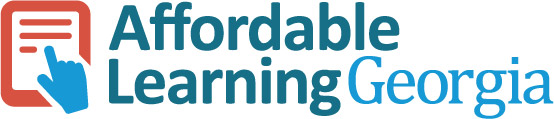 Textbook Transformation Grants, Round 1Kickoff Training Event: October 20, 2014, 9-4pmMiddle Georgia State CollegeObjectives:  Provide Textbook Transformation grantees with the information they will need to be successful, including information about the grant process and basic understanding of key subject areasBring the cohort together for sharing and community-buildingUncover and address any issues or concernsSpeakers: Lauren Fancher: Director, GALILEO Support Services, University System of GeorgiaJeff Gallant: ALG Visiting Program Officer for Open Educational Resources, University System of GeorgiaDr. Marie Lasseter: Director, Academic Technologies, University System of GeorgiaNicole Finkbeiner: Associate Director of Institutional Relations, OpenStax CollegeRobert Martinengo: Project Coordinator, AMAC Accessibility SolutionsNorah Sinclair: Customer Support and E-Text Accessibility Specialist, AMAC Accessibility Solutions 9am-10:45am: Opening General SessionRoom 212, Professional Sciences CenterWelcome and IntroductionsLauren Fancher and Jeff Gallant: Introduction to ALG and Textbook Transformation GrantsMarie Lasseter: What is “Open?”Nicole Finkbeiner: Introduction to OpenStax College 10:50am-11:50am: Grant Category Breakout Sessions:Groups 1&3: No-Cost-to-Students Learning Materials & Course Pack PilotsRoom 212, Professional Sciences Center Marie Lasseter and Jeff GallantOER Introduction:  This introductory session will cover the types of OER, how to find OER, evaluating for quality, using the ALG website to find OER, and demonstrations in OER websites such as MERLOT and OpenStax College.Group 2: OpenStax TextbooksRoom 121, Jones BuildingNicole FinkbeinerOpenStax Textbook Introduction:  This introductory session will provide an overview of OpenStax College Textbooks and how to use CNX for your adaptations, including a demonstration and a look at a USG example: the UGA Concepts of Biology open textbook.12:00pm-1:00pm: LunchRoom 212, Professional Sciences CenterLauren Fancher and Jeff GallantDiscussion on grant procedures and compliance.1:00pm-1:50pm: Afternoon General SessionRoom 212, Professional Sciences CenterRobert Martinengo and Norah SinclairEnsuring Accessibility- AMAC Accessibility Solutions provides technology-based products, training, assessments, technical assistance, and compliance services to public and private entities that require assistance with supporting customers and employees with disabilities within the USG. This session will provide an orientation to the legal and practical issues surrounding accessibility and introduce methods to ensure your resources are accessible.  2:00pm-3:00pm: Grant Category Breakout Sessions:Group 1: No-Cost-to-Students Learning MaterialsRoom 212, Professional Sciences CenterMarie LasseterPart 2: In this working session, participants will review their currently selected no-cost materials and find new no-cost materials, consulting with Marie Lasseter on their strategy and plan for adoption and adaptation. Group 2: OpenStax TextbooksRoom 121, Jones BuildingNicole FinkbeinerPart 2:  In this working session, participants will review their selected OpenStax Textbook and consult with the OpenStax trainer on their strategy and plan for adoption and adaptation.Group 3: Library Course PacksRoom 122, Jones BuildingJeff GallantPart 2:  In this working session, participants will explore options, ideas, tools, and materials for use in their course pack, including materials already identified, clearance approaches, and print and/or electronic course packs.  3:00pm-4:00pm: Q&A Forum and Wrap-upRoom 212, Professional Sciences CenterAll presentersNote to all participants: Please bring your laptop, a copy of your proposal and any relevant attachments, and a list with links to any materials you are planning to use in your transformation.  